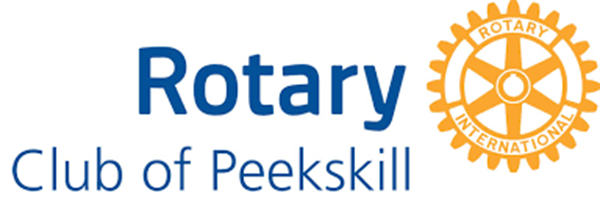 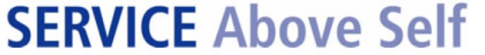 DR. JOSEPH B. FONTANASCHOLARSHIP FOR THE ARTSAwarded by the Rotary Club of Peekskill Foundation, Inc.2023The Peekskill Rotary Club wishes to announce that applications for the Dr. Joseph B. Fontana Scholarship are available.Graduating seniors of Hendrick Hudson, Peekskill and Walter Panas High Schools are eligible. This scholarship is awarded to a student who will be continuing education in the field of music as a major or minor.The recipient will receive one thousand dollars ($1000.00).For an Application:      PeekskillRotary.com    then ScholarshipsCompleted applications are to be sent to:	Peekskill Rotary Club, Fontana Scholarship 	C/O Dr. Donald Feldman	1124 Main Street	Peekskill, NY 10566914-737-2964Deadline for submission: April 22, 2023Dr. Joseph B. Fontana Scholarship for the ArtsRotary Club of Peekskill, NYThis is a scholarship established in honor of Past District Governor Dr. Joseph B. Fontana.An endowment has been established for this fund. This scholarship will be awarded yearly to a deserving student in the area of instrumental or vocal music. The student will be selected from a committee appointed by the President of the Rotary Club of Peekskill from one of the following schools:	Peekskill High School	Hendrick Hudson High School	Walter Panas High SchoolApplication Criteria:     A Scholarship application must be submitted. The application will include:	Audio PresentationRecommendation from an appropriate faculty member and/or a guidance counselor.     The applicant must:	Be continuing their education in the field of music as a major or a minor.	Show their participation in school activities.     Award of the scholarship will be contingent on the acceptance and enrollment at a college, university, conservatory or school of music.The Committee:	The selection committee shall be comprised of four or more people at least two of whom have experience with music and at least three are members of the Peekskill Rotary Club.Criteria for selection:	Live performance quality ( from an mp3, cd, etc.)	Overall academic record	Participation in school activities	All finalists may have a live auditionAward: 	A $1,000 award will be given to the student selected.ROTARY CLUB OF PEEKSKILL NEW YORKDR. JOSEPH B. FONTANA AWARD FOR MUSICAPPLICATION 2023A CD, MP3 AUDITION IS REQUIRED TO BE SUBMITTED WITH THIS APPLICATION. FINALISTS MAY BE ASKED TO AUDITION LIVE.PLEASE LIST THE NAME OF YOUR AUDITION PIECE.AUDITION PIECE______________________________________________COMPOSER___________________________________________________NYSSMA LEVEL_______________________________________________SEND A TAPE OF YOURSELF PERFORMING YOUR SELECTION ( AN ACCOMPANIST MAY BE USED, BUT NOT REQUIRED).I HEREBY DECLARE THAT THE FOREGOING STATEMENTS ARE TO THE BEST OF MY KNOWLEDGE AND BELIEF, CORRECT AND TRUE.STUDENT SIGNATURE_________________________________________PARENT SIGNATURE___________________________________________INCLUDE WITH THIS APPLICATION THE FOLLOWING:	ACADEMIC TRANSCRIPT	RECOMMENDATION FROM A GUIDANCE COUNSELOR AND/OR TEACHER	DOCUMENTATION OF FURTHER EDUCATIONSEND TWO COPIES OF THIS APPLICATION, DOCUMENTATION AND ONE COPY OF AUDITION TAPE TO:Peekskill Rotary Club, Fontana Scholarship 	C/O Dr. Donald Feldman	1124 Main Street	Peekskill, NY 10566914-737-2964Deadline for submission: April 22, 2023PAGE 2 0F 2ROTARY CLUB OF PEEKSKILL NEW YORKDR. JOSEPH B. FONTANA AWARD FOR MUSICAPPLICATION 2023NAME_______________________________________DATE OF BIRTH_______________ADDRESS_________________________________________________________________PHONE NUMBER__________________________________________________________HIGH SCHOOL PRESENTLY ATTENDING_____________________________________PARENT / GUARDIAN NAME________________________________________________MY PRIMARY INSTRUMENT / VOICE IS ______________________________________PRIVATE LESSONS      YES______ NO_______ TEACHERS NAME________________MY LAST NYSSMA SOLO WAS (IF APPLICABLE)______________________________MY SCORE ON THE SOLO WAS______________________________________________OTHER INSTRUMENTS I PLAY ARE__________________________________________LIST ANY SCHOLARSHIP OR AWARD YOU HAVE RECEIVED.LIST EXTRACURRICULAR ACTIVITIES, WHICH YOU PARTICIPATE IN.___________________________________________________________________________ IN 250 WORDS ON A SEPARATE PIECE OF PAPER DISCUSS YOUR MUSICAL HISTORY; WHAT YOUR FUTURE MUSICAL PLANS ARE INCLUDING SCHOOL, LESSONS AND FUTURE EMPLOYMENT. (PLEASE PRINT OR TYPE)Due by April 22, 2023PAGE 1 OF 2